....................................., dnia …………..rokuBurmistrz Miasta i Gminy CieszanówNazwisko i imię (firma)……………………...……………………………………………….Adres/siedziba……………………………….……………………………………………….Telefon……………………………………….WNIOSEKo wydanie jednorazowego zezwolenia na sprzedaż 
napojów alkoholowych  w czasie imprez okolicznościowychOznaczenie rodzaju zezwolenia (zaznaczyć właściwe „X”):                „A” – do 4,5 % zawartości alkoholu oraz na piwo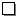                 „B” – od 4,5 % do 18 % zawartości alkoholu (z wyjątkiem piwa)                „C” – powyżej 18 % zawartości alkoholuOznaczenie imprezy podczas której planowana jest sprzedaż: (nazwa i miejsce imprezy)
   ..............................................................................................................................................................................................................................................................................................................Wnioskowany okres ważności zezwolenia:  ................................................................................Ilość punktów sprzedaży podczas imprezy:  ...............................................................................Uwagi: (adres do korespondencji / inne).......................................................................................................................................................  .................................................................................................                                                        Czytelny podpis(y) i pieczęć imienna przedsiębiorcy(ów)